ESTADO DO RIO GRANDE DO NORTECÂMARA MUNICIPAL DE SÃO JOÃO DO SABUGIINDICAÇÃO Nº. 105/2018.		Senhor Presidente, apresento a V. Ex., nos termos do art.160 e 161 do Regimento Interno, ouvido o Plenário desta Casa, a presente Indicação, a ser encaminhada ao Poder Executivo Municipal, solicitando que seja feito o calçamento da Vila Barra dos Cachos com início em frente a Capela de São José.JUSTIFICATIVA EM PLENÁRIOSala das Sessões, em 05 de junho de 2018.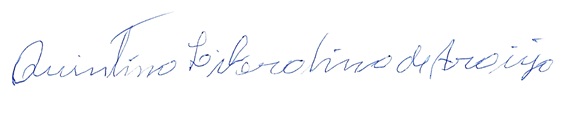 QUINTINO LIBERALINO DE ARAÚJOVEREADOR-AUTOR